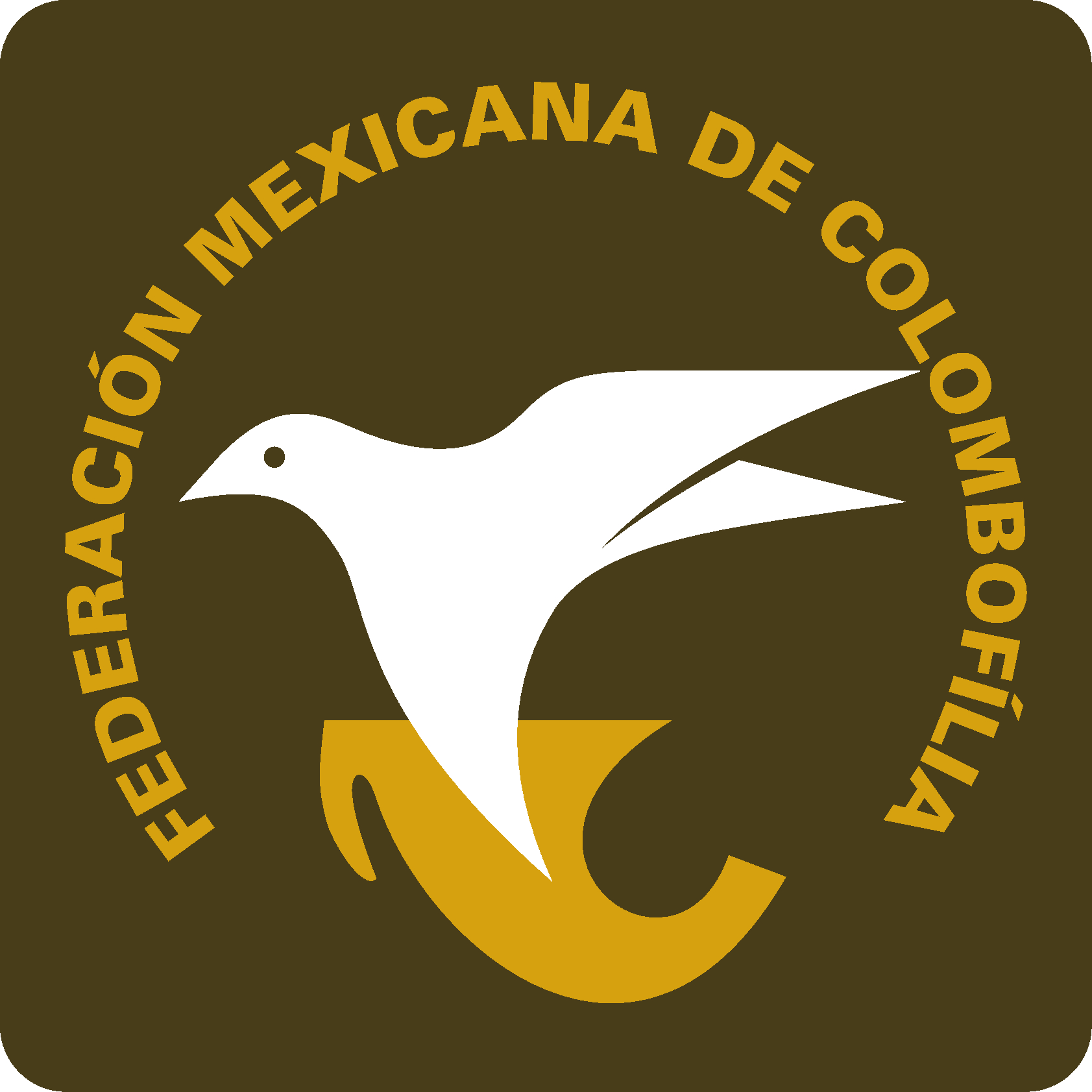 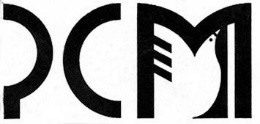 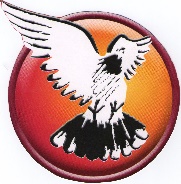 AVISOSe informa que los:Domingos 21 y 28 de Junio.Se efectuaran las últimas, Recolecciones de Pichones en León, Gto. En el Palomar de Luis Conejo, Dirección Quirihua 124, Col. Los Castillos, Salida a San Felipe. DEJAR EL DÍA 21 LOS PICHONES CON LUIS CONEJO.Para los:FUTURITYS MORELIA 2015: XXIX NACIONAL De 500 kms.Y EL INTERNACIONAL DE 600 kms..Para cualquier información de los eventos se encuentran en las convocatorias de las páginas en Internet:Cleofás Casillas http://www.cleofascasillas.com/nuevo/Palomas de Carreras de León http://www.apcl.com.mx/ En la Asociación Colombófiia Potosina:http://asociacioncolombofilapotosina.com/futurity-nacional-500- 2014/En la FEMECO http://femecocolombofilia.webnode.mx/ O comunícate al correo con: carloswgarza@yahoo.com.mx Atentamente Walter Bauer.